中華民國划船協會教練/裁判證換(補)發申請資料表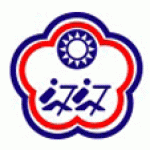 申請日期：    年    月    日 增能講習列表一、依教育部業於111年1月10日發布修正「特定體育團體建立運動教練資格檢定及管理辦法」第9條、第9條之1、第10條與「特定體育團體建立運動裁判資格檢定及管理辦法」第9條、第9條之1、第10條（下稱教練、裁判辦法），其修正重點包括因特定事由展延新制教練（裁判）證有效期間之規定、持有舊制教練（裁判）證人員以過渡至新制教練（裁判）證制度做效期一致性規範二、111年至114年期間，未依每年至少6小時與4年累積48小時進修者，舊證將失其效力。三、綜合以上述要點未於114年12月31日前未換發為新制教練(裁判)證或未依每年至少6小時與4年累積48小時進修者四、可抵專業進修課程時數包括以下各類增能講習列表證照級別□A級□B級  □C級 □A級□B級  □C級 □A級□B級  □C級 □A級□B級  □C級 □A級□B級  □C級 □A級□B級  □C級 □A級□B級  □C級 □A級□B級  □C級 證照類別□教練  □裁判□教練  □裁判□教練  □裁判□教練  □裁判□教練  □裁判□教練  □裁判□教練  □裁判□教練  □裁判補發原因□遺失  □更名  □誤植  □其它：□遺失  □更名  □誤植  □其它：□遺失  □更名  □誤植  □其它：□遺失  □更名  □誤植  □其它：□遺失  □更名  □誤植  □其它：□遺失  □更名  □誤植  □其它：□遺失  □更名  □誤植  □其它：□遺失  □更名  □誤植  □其它：姓   名照片身份證字號性　別性　別性　別□男　□女□男　□女照片出生日期年    月     日   (請填寫民國)年    月     日   (請填寫民國)年    月     日   (請填寫民國)年    月     日   (請填寫民國)年    月     日   (請填寫民國)年    月     日   (請填寫民國)年    月     日   (請填寫民國)照片原發證日期    年   月   日    年   月   日    年   月   日    年   月   日    年   月   日    年   月   日    年   月   日照片原發證字號住     址收件人姓名聯絡電話 行動電話聯絡電話 行動電話聯絡電話 行動電話(   ) (   ) 收件人地址郵遞區號收件人地址備　　註1.補件申請每份酌收工本費300元。2.表格填妥後，請郵寄至本會行政組。地址：104台北市朱崙街20號707室 中華民國划船協會3.請附上一吋照片2張。(1張請粘貼在表格上)1.補件申請每份酌收工本費300元。2.表格填妥後，請郵寄至本會行政組。地址：104台北市朱崙街20號707室 中華民國划船協會3.請附上一吋照片2張。(1張請粘貼在表格上)1.補件申請每份酌收工本費300元。2.表格填妥後，請郵寄至本會行政組。地址：104台北市朱崙街20號707室 中華民國划船協會3.請附上一吋照片2張。(1張請粘貼在表格上)1.補件申請每份酌收工本費300元。2.表格填妥後，請郵寄至本會行政組。地址：104台北市朱崙街20號707室 中華民國划船協會3.請附上一吋照片2張。(1張請粘貼在表格上)1.補件申請每份酌收工本費300元。2.表格填妥後，請郵寄至本會行政組。地址：104台北市朱崙街20號707室 中華民國划船協會3.請附上一吋照片2張。(1張請粘貼在表格上)1.補件申請每份酌收工本費300元。2.表格填妥後，請郵寄至本會行政組。地址：104台北市朱崙街20號707室 中華民國划船協會3.請附上一吋照片2張。(1張請粘貼在表格上)1.補件申請每份酌收工本費300元。2.表格填妥後，請郵寄至本會行政組。地址：104台北市朱崙街20號707室 中華民國划船協會3.請附上一吋照片2張。(1張請粘貼在表格上)1.補件申請每份酌收工本費300元。2.表格填妥後，請郵寄至本會行政組。地址：104台北市朱崙街20號707室 中華民國划船協會3.請附上一吋照片2張。(1張請粘貼在表格上)身分證正面身分證正面身分證正面身分證正面身分證正面身分證反面身分證反面身分證反面身分證反面教練裁判1.本會辦理學科、術科課程之相關講習時數。2.亞洲划船總會辦理之相關講習時數。3.國際划船總會辦理之相關講習時數。4.經本會認可之其它體育團體辦理之相關講習時數(1)各級政府 轄下體育運動相關單位(2)國家運動訓練中心(3)中華民國體育運動總會(4)中華奧林匹克委員會(5)中華民國大專院校體育總會(6)中華民國高級中等學校體育總會(7)e等公務員數位學習平臺(8)臺北e大數位學習網(9)其它（各縣市政府認定核可的數位平台）5.持有本會核發之各級教練證者於本會認可之賽事擔任教練者，依據以下規定抵免專業進修課程之時數(1)亞洲划船錦標賽(2)亞洲青年划船錦標賽(3)世界划船錦標賽(4)世界U19划船錦標賽世界(5)U23划船錦標賽(6)亞洲運動會(7)帕拉 亞洲運動會(8)奧林匹克運動會帕拉奧林匹克運動會(9)其他由本會遴選指派教練參與的賽事折抵上限4年總計24小時，每年僅能折抵6小時1.本會辦理學科、術科課程之相關講習時數。2.亞洲划船總會辦理之相關講習時數。3.國際划船總會辦理之相關講習時數。4.經本會認可之其它體育團體辦理之相關講習時數(1)各級政府 轄下體育運動相關單位(2)國家運動訓練中心(3)中華民國體育運動總會(4)中華奧林匹克委員會(5)中華民國大專院校體育總會(6)中華民國高級中等學校體育總會(7)e等公務員數位學習平臺(8)臺北e大數位學習網(9)其它（各縣市政府認定核可的數位平台）5.持有本會核發之各級 裁判 證者於本會認可之賽事擔任裁判者，依據以下規定抵免專業進修課程之時數(1) 全國運動會(2)全國大專運動會(3)全國中等學校運動會(4)國際總會及亞洲總會舉辦之國際賽事如世錦 青賽、亞錦青賽、世界盃、亞洲盃(5)本會所舉辦水上賽事如協會盃、全國賽、衝刺賽(6)本會所舉辦室內划船錦標折抵上限4年總計24小時，每年僅能折抵6小時編號日期活動名稱/活動項目/工作內容主辦單位折抵時數123456789101112時數小計時數小計時數小計時數小計